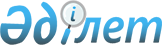 Железин ауданының ауылдық елді мекендерінде тұратын және жұмыс істейтін әлеуметтік қамсыздандыру, білім, мәдениет, спорт және ветеринария мемлекеттік ұйымдарының мамандарына отын сатып алуға әлеуметтік көмек ұсыну туралы
					
			Күшін жойған
			
			
		
					Павлодар облысы Железинка аудандық мәслихатының 2014 жылғы 05 қарашадағы № 223-5/30 шешімі. Павлодар облысының Әділет департаментінде 2014 жылғы 21 қарашада № 4174 болып тіркелді. Күші жойылды - Павлодар облысы Железин аудандық мәслихатының 2020 жылғы 4 наурыздағы № 434/6 (алғашқы ресми жарияланған күнінен кейін күнтізбелік он күн өткен соң қолданысқа енгізіледі) шешімімен
      Ескерту. Күші жойылды - Павлодар облысы Железин аудандық мәслихатының 04.03.2020 № 434/6 (алғашқы ресми жарияланған күнінен кейін күнтізбелік он күн өткен соң қолданысқа енгізіледі) шешімімен.
      Қазақстан Республикасының 2005 жылғы 8 шілдедегі "Агроөнеркәсіптік кешенді және ауылдық аумақтарды дамытуды мемлекеттік реттеу туралы" Заңының 18-бабы 5-тармағына, Қазақстан Республикасының 2001 жылғы 23 қаңтардағы "Қазақстан Республикасындағы жергілікті мемлекеттік басқару және өзін-өзі басқару туралы" Заңының 6-бабы 1-тармағы 15) тармақшасына сәйкес Железинка аудандық мәслихаты ШЕШІМ ЕТЕДІ:
      1. Железин ауданының ауылдық елді мекендерінде тұратын және жұмыс істейтін әлеуметтік қамсыздандыру, білім, мәдениет, спорт және ветеринария мемлекеттік ұйымдарының мамандарына отын сатып алуға 5000 (бес мың) теңге мөлшерінде жылына бір рет әлеуметтік көмек ұсынылсын.
      2. Осы шешімнің орындалуын бақылау Железинка аудандық мәслихатының бюджет және әлеуметтік-экономикалық даму бойынша тұрақты комиссиясына жүктелсін.
      3. Осы шешім алғашқы ресми жарияланған күннен кейін күнтізбелік он күн өткен соң қолданысқа енгізіледі.
					© 2012. Қазақстан Республикасы Әділет министрлігінің «Қазақстан Республикасының Заңнама және құқықтық ақпарат институты» ШЖҚ РМК
				
Аудандық мәслихат

сессиясының төрағасы
В. Неупокоев
Аудандық мәслихаттың

хатшысы
В. Крутиков